End of Unit Test		Name: ____________________________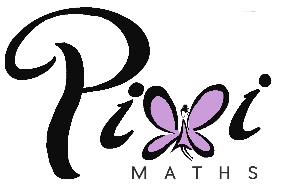 Statistical Inquiry - HIGHER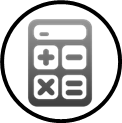 Calculator allowed 
1.	This table shows information about the weights of 200 rabbits.(a)	Tick whether each statement is true or false.(1)(b)	Calculate an estimate of the mean weight of the 200 rabbits.		…………………………………………………………………………………………………		…………………………………………………………………………………………………		…………………………………………………………………………………………………		…………………………………………………………………………………………………Answer ......................................................................grams(3)(d)	Which two of these diagrams could you use to represent this grouped data? Circle your answers.	stem and leaf		frequency polygon		scatter graph			histogram			cumulative frequency (1)(Total 5 marks)2.	The table shows data about the times for men and women in a race.Use data from the table to make two comparisons between the performances of the men and women in the race.Comparison 1	…………………………………………………………………………………………………………	…………………………………………………………………………………………………………	…………………………………………………………………………………………………………Comparison 2	…………………………………………………………………………………………………………	…………………………………………………………………………………………………………	………………………………………………………………………………………………………… (Total 2 marks)3.	Here is some information about the number of books read by a group of people in 2014. One of the frequencies is missing. 

Midpoints are used to work out an estimate for the mean number of books read. The answer is 8.5. Work out the missing frequency.	…………………………………………………………………………………………………………	…………………………………………………………………………………………………………	…………………………………………………………………………………………………………	…………………………………………………………………………………………………………	…………………………………………………………………………………………………………	…………………………………………………………………………………………………………Answer ............................................(Total 5 marks)4.	Garage A sold 4960 vehicles. The garage takes a sample of customers, stratified by type of vehicle sold. Some information about the sample is shown.Complete the table.(Total 3 marks)5. 	A scientist wants to estimate the number of fish in a disused canal. He catches a sample of 30 fish from the canal. He marks each fish with a dye and then puts them back in the canal. The next day the scientist catches 20 fish from the canal. He finds that 4 of them are marked with the dye. (a)	Estimate the total number of fish in the canal. 		…………………………………………………………………………………………………		…………………………………………………………………………………………………		…………………………………………………………………………………………………		…………………………………………………………………………………………………		…………………………………………………………………………………………………		………………………………………………………………………………………………… (3)(b)	Write down any assumptions you made. 		…………………………………………………………………………………………………		…………………………………………………………………………………………………		…………………………………………………………………………………………………		…………………………………………………………………………………………………		………………………………………………………………………………………………… (2)
(Total 5 marks)(Total for test = 20 marks)Weight, w (grams)FrequencyMidpoint60 < w < 701016570 < w < 80   647580 < w < 90   258590 < w < 100   1095Total = 200TrueFalseYou can use the table to calculate the exact median.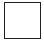 You can use the table to work out the weight of the heaviest rabbit.MeanInterquartile rangeMen34m 50s6m 30sWomen40m 10s4m 45sNumber of booksFrequencyMidpoint0 – 41625 – 9710 – 14201215 – 191017CarPeople carrierVanTotalNumber sold25204960Number in sample12644